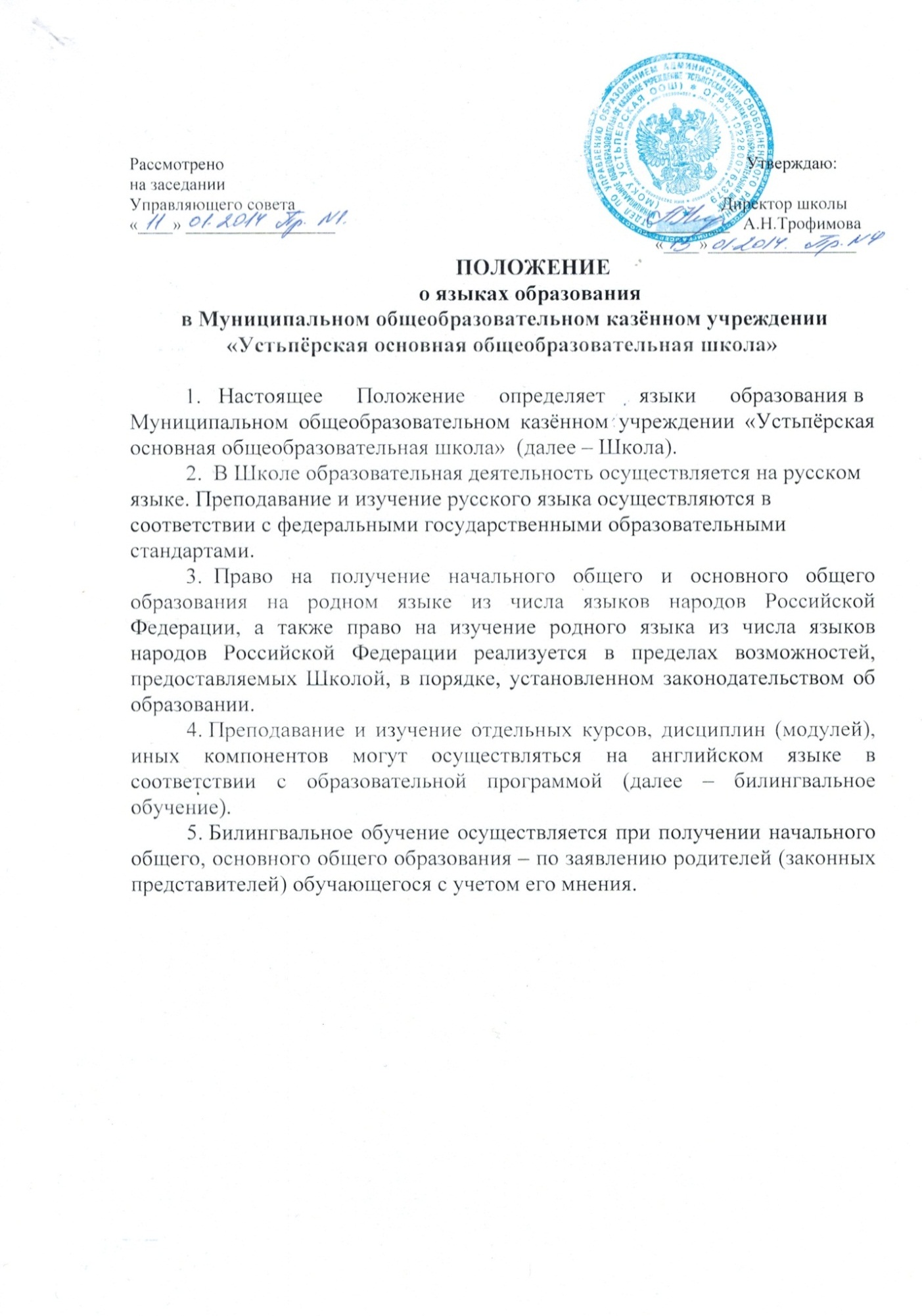 ПОЛОЖЕНИЕо предоставлении мер социальной (материальной) поддержки обучающихся Муниципального общеобразовательного казённого учреждения «Устьперская основная общеобразовательная школа».1. Общие положения.1.1.  Настоящее Положение разработано в соответствии с Федеральным законом от 29.12.2012 № 273-ФЗ «Об образовании в Российской Федерации» часть 4 ст. 34.1.2. Положение определяет виды мер социальной (материальной) поддержки обучающихся Муниципального общеобразовательного казённого учреждения «Устьперская основная общеобразовательная школа» (далее-школа).2.Права обучающихся2.1. Обучающимся предоставляются академические права на:— выбор организации, осуществляющей образовательную деятельность, формы получения образования и формы обучения после получения основного общего образования или после достижения восемнадцати лет;— предоставление условий для обучения с учетом особенностей их психофизического развития и состояния здоровья, в том числе получение социально-педагогической и психологической помощи, бесплатной психолого-медико-педагогической коррекции;— обучение по индивидуальному учебному плану, в том числе ускоренное обучение, в пределах осваиваемой образовательной программы в порядке, установленном локальными нормативными актами;— освоение наряду с учебными предметами, курсами, дисциплинами (модулями) по осваиваемой образовательной программе любых других учебных предметов, курсов, дисциплин (модулей), преподаваемых в Школе, в установленном ею порядке, а также преподаваемых в других образовательных организациях, учебных предметов, курсов, дисциплин (модулей);- зачет Школой в установленном ею порядке результатов освоения обучающимися учебных предметов, курсов, дисциплин (модулей), практики, дополнительных образовательных программ в других образовательных организациях;— уважение человеческого достоинства, защиту от всех форм физического и психического насилия, оскорбления личности, охрану жизни и здоровья;— свободу совести, информации, свободное выражение собственных взглядов и убеждений;— каникулы — плановые перерывы при получении образования для отдыха и иных социальных целей в соответствии с законодательством об образовании и календарным учебным графиком Школы;— перевод в другую образовательную организацию, реализующую образовательную программу соответствующего уровня, в порядке, предусмотренном федеральным органом исполнительной власти, осуществляющим функции по выработке государственной политики и нормативно-правовому регулированию в сфере образования;— участие в управлении Школой в порядке, установленном ее Уставом;— ознакомление со свидетельством о государственной регистрации, с уставом, с лицензией на осуществление образовательной деятельности, со свидетельством о государственной аккредитации, с учебной документацией, другими документами, регламентирующими организацию и осуществление образовательной деятельности в Школе;— обжалование актов Школы в установленном законодательством Российской Федерации порядке;— бесплатное пользование библиотечно-информационными ресурсами, учебной, производственной  базой Школы;— пользование в порядке, установленном локальными нормативными актами, объектами культуры и объектами спорта школы;— развитие своих творческих способностей и интересов, включая участие в конкурсах, олимпиадах, выставках, смотрах, физкультурных мероприятиях, спортивных мероприятиях, в том числе в официальных спортивных соревнованиях, и других массовых мероприятиях;— поощрение за успехи в учебной, физкультурной, спортивной, общественной, научной, научно-технической, творческой, экспериментальной и инновационной деятельности;2.2.  Обучающимся предоставляются следующие меры социальной поддержки и стимулирования:— обеспечение питанием в случаях и в порядке, которые установлены федеральными законами, законами субъектов Российской Федерации;— иные меры социальной поддержки, предусмотренные нормативными правовыми актами Российской Федерации и нормативными правовыми актами субъектов Российской Федерации, правовыми актами органов местного самоуправления, локальными нормативными актами.2.3. Лица, осваивающие основную образовательную программу в форме самообразования или семейного образования либо обучавшиеся по не имеющей государственной аккредитации образовательной программе, вправе пройти экстерном промежуточную и государственную итоговую аттестацию в Школе бесплатно. При прохождении аттестации экстерны пользуются академическими правами обучающихся по соответствующей образовательной программе.2.4. Обучающиеся имеют право на посещение по своему выбору мероприятий, которые проводятся в Школе, и не предусмотрены учебным планом, в порядке, установленном локальными нормативными актами. Привлечение обучающихся без их согласия и несовершеннолетних обучающихся без согласия их родителей (законных представителей) к труду, не предусмотренному образовательной программой, запрещается.2.5. Обучающиеся имеют право на участие в общественных объединениях, в том числе в профессиональных союзах, созданных в соответствии с законодательством Российской Федерации, а также на создание общественных объединений обучающихся в установленном федеральным законом порядке.2.6. Принуждение обучающихся, воспитанников к вступлению в общественные объединения, а также принудительное привлечение их к деятельности этих объединений и участию в агитационных кампаниях и политических акциях не допускается.2.7. В случае прекращения деятельности  Школы, аннулирования соответствующей лицензии, лишения ее государственной аккредитации по соответствующей образовательной программе или истечения срока действия государственной аккредитации по соответствующей образовательной программе учредитель в лице администрации Свободненского района обеспечивает перевод совершеннолетних обучающихся с их согласия и несовершеннолетних обучающихся с согласия их родителей (законных представителей) в другие образовательные организации, осуществляющие образовательную деятельность по образовательным программам соответствующих уровня и направленности. В случае приостановления действия лицензии, приостановления действия государственной аккредитации полностью или в отношении отдельных уровней образования учредитель Школы обеспечивает перевод по заявлению совершеннолетних обучающихся, несовершеннолетних обучающихся по заявлению их родителей (законных представителей) в другие образовательные организации, осуществляющие образовательную деятельность по имеющим государственную аккредитацию основным образовательным программам соответствующих уровня и направленности. 3. Пользование учебниками, учебными пособиями, средствами обучения и воспитания.3.1. Обучающиеся, осваивающие основные образовательные программы за счет бюджетных ассигнований федерального бюджета, бюджетов субъектов Российской Федерации и местных бюджетов в пределах федеральных государственных образовательных стандартов, образовательных стандартов, Школой бесплатно предоставляются в пользование на время получения образования учебники и учебные пособия, а также учебно-методические материалы, средства обучения и воспитания.3.2. Обеспечение учебниками и учебными пособиями, а также учебно-методическими материалами, средствами обучения и воспитания Школы осуществляется за счет бюджетных ассигнований федерального бюджета, бюджетов субъектов Российской Федерации и местных бюджетов.3.3. Пользование учебниками и учебными пособиями обучающимися, осваивающими учебные предметы, курсы, дисциплины (модули) за пределами федеральных государственных образовательных стандартов, образовательных стандартов и (или) получающими платные образовательные услуги, осуществляется в порядке, установленном Школой.4. Организация питания обучающихся.4.1. Организация питания обучающихся возлагается на Школу4.2. Расписание занятий предусматривает перерывы достаточной продолжительности для питания обучающихся.4.3. Обеспечение питанием обучающихся за счет бюджетных ассигнований местного бюджета осуществляется органами местного самоуправления.5. Охрана здоровья обучающихся.5.1. Охрана здоровья обучающихся включает в себя:1) организацию питания обучающихся;2) определение оптимальной учебной, внеучебной нагрузки, режима учебных занятий и продолжительности каникул;3) пропаганду и обучение навыкам здорового образа жизни, требованиям охраны труда;4) организацию и создание условий для профилактики заболеваний и оздоровления обучающихся, для занятия ими физической культурой и спортом;5) прохождение обучающимися в соответствии с законодательством Российской Федерации периодических медицинских осмотров и диспансеризации;6) профилактику и запрещение курения, употребления алкогольных, слабоалкогольных напитков, пива, наркотических средств и психотропных веществ, их аналогов и других одурманивающих веществ;7) обеспечение безопасности обучающихся во время пребывания в Школе;8) профилактику несчастных случаев с обучающимися во время пребыванияв Школе;9) проведение санитарно-противоэпидемических и профилактических мероприятий.5.2. Организацию оказания первичной медико-санитарной помощи обучающимся осуществляют органы исполнительной власти в сфере здравоохранения.5.3.  Школа при реализации образовательных программ создает условия для охраны здоровья обучающихся, в том числе обеспечивает:1) текущий контроль  состояния здоровья обучающихся;2) проведение санитарно-гигиенических, профилактических и оздоровительных мероприятий, обучение и воспитание в сфере охраны здоровья граждан в Российской Федерации;3) соблюдение государственных санитарно-эпидемиологических правил и нормативов;4) расследование и учет несчастных случаев с обучающимися во время пребывания в Школе .5.4. Обучение детей-инвалидов, которые по состоянию здоровья не могут посещать Школу, может быть также организовано обучение  на дому. Основанием для организации обучения на дому  являются заключение медицинской организации и в письменной форме обращение родителей (законных представителей).6. Психолого-педагогическая, медицинская и социальная помощь обучающимся, испытывающим трудности в освоении основных общеобразовательных программ, развитии и социальной адаптации.6.1. Психолого-педагогическая и социальная помощь оказывается детям, испытывающим трудности в освоении основных общеобразовательных программ, развитии и социальной адаптации,  психологами, педагогами-психологами Школы.6.2. Психолого-педагогическая, медицинская и социальная помощь включает в себя:1) психолого-педагогическое консультирование обучающихся, их родителей (законных представителей) и педагогических работников;2) коррекционно-развивающие и компенсирующие занятия с обучающимися;3) помощь обучающимся в профориентации  и социальной адаптации.6.3. Психолого-педагогическая, медицинская и социальная помощь оказывается детям на основании заявления или согласия в письменной форме их родителей (законных представителей). 7. Заключительные положения.   Изменения в настоящее Положение вносятся при изменении законодательства и утверждении государственных, муниципальных  программ, программ   субъекта   РФ